      Pirinoa School ~Vibrant and Successful learning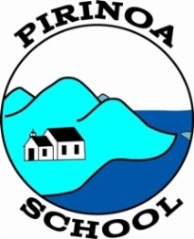                              Te kakama, te momoho o te ako        Newsletter ~ 24th November 2017     Week 6 Term 4        Principal ~ Matt Jackett Tel: 063077829                            Email:  office@pirinoa.school.nz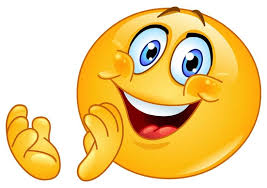 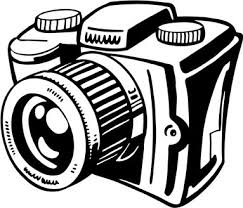 